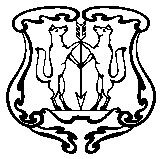 АДМИНИСТРАЦИЯ ГОРОДА ЕНИСЕЙСКАКрасноярского краяПОСТАНОВЛЕНИЕ«  24  »       05       2016                            г. Енисейск                                          № 91-пО проведении городскогопраздника «День Детства»В соответствии с планом работы администрации города на 2016 год, руководствуясь статьей 44 Устава города, ПОСТАНОВЛЯЮ:Организовать проведение праздника «День Детства» 1 июня 2016 года в 11.00ч. на центральном стадионе и в учреждениях культуры г. Енисейска.Утвердить состав оргкомитета по подготовке и проведению праздника «День Детства» (приложение 1).Утвердить план мероприятий по организации и проведению праздника «День Детства» (приложение 2).Утвердить программу праздника «День Детства» (приложение 3).Настоящее постановление подлежит опубликованию в газете «Енисейск-Плюс» и размещению на официальном сайте органов местного самоуправления города Енисейска http://www.eniseysk.com.Контроль за выполнением постановления возложить на заместителя главы города по социальным вопросам Черемных Н.В.Постановление вступает в силу со дня подписания.Глава города                                                                                               И.Н.АнтиповЕвтух Елена Викторовна2-25-01                                                                           Приложение 1 к постановлениюадминистрации города Енисейска  «_24_»__05___2016 № _91-п_Состав оргкомитета по подготовке и проведению праздника «День Детства»                                                                            Приложение 2 к постановлениюадминистрации города Енисейска  «_24_»__05__2016 № 91-пПлан мероприятий по организации и проведению Дня Детства                                                                            Приложение 3 к постановлениюадминистрации города Енисейска  «24»___05____2016 № _91-п_Программа праздника«День Детства»Дата проведения – 1июня 2016 года11.00 – 12.30 праздничный концерт 11.00 – 13.00 работа игровых, творческих площадок, мастер-классы, выставки:Центральный стадион:мастер-класс «Мастерим своими руками»игровая площадка «Мы - вместе»игровая площадка «От улыбки станет всем светлей»творческая площадка «Каляка – Маляка»игровая площадка «Новая жизнь» театрализовано-игровая площадка «Путешествие в сказку»акция «Большая перемена»игровая площадка «Профисьянс»профориентационный пленэр «Галерея на асфальте»игровая площадка «Профессия под прицелом»фото-ателье «ПРОФИ-Вспышка»«Сладкое кафе»выставка МАОУ ДО «Центр профессионального самоопределения и технологического образования»11.00-12.30 – квест «В поисках сокровищ» - пер. Пожарный, 411.00 – выставка и мастер-классы художников и мастеров ДПИ ТО «Енисей»: «Радуга творчества» - прилегающая территория Выставочного зала11.00-12.00 – развлечение «Мы желаем вам добра» - детское отделение Енисейской РБ12.00 – праздничная программа «Детства дни не торопите, детству счастье подарите» - детская библиотека12.30 – праздничный концерт ДМШ «Поющее детство» - ДМШ г.Енисейска13.00 – день открытых дверей «Художественная школа приглашает в гости» - ДХШ г.Енисейска13.00 – веселая эстафета «Долгожданное лето» - центральная библиотека, филиал № 1, пер. Пролетарский, 413.00 – игровая программа «От улыбки станет всем светлей» - центральная библиотека, филиал № 2, ул. Доброва, 5213.00 – диалог отцов и детей «Свобода личности в семье» - центральная библиотека, филиал № 3, ул. Рабоче-Крестьянская, 20814.00 – театральное представление «Теремок» - ЦДО, ул. Горького, 514.00 - театральное представление «Кот в сапогах» - ЦДО, ул. Горького, 514.00 - театральное представление «Огородная история» -ЦДО, ул. Горького, 515.00, 18.00 - показ кинофильмов для детей (бесплатно) – ГДК, ул. Ленина, 44Черемных Надежда Владимировна -заместитель главы города по социальным вопросам, председатель оргкомитетаЕвтух Елена Викторовна                  -исполняющий обязанности начальника отдела образования г. Енисейска, заместитель председателя оргкомитетаЧлены оргкомитета:Ким Зоя Анатольевна                       -начальник отдела культуры и туризма г.ЕнисейскаТихонова Ольга Юрьевна                -Кудрик Татьяна Александровна      -руководитель управления социальной защиты населения г. Енисейскаглавный специалист по вопросам СМиД г.ЕнисейскаКамалутдинов Ринат Рашидович    -директор МБУ «Молодежный центр   г.Енисейска»Дементьев Сергей Николаевич        -начальник МО МВД России «Енисейский» (по согласованию)Иванюк Сергей Николаевич            -Пожога Марина Сергеевна              -руководитель МУП «Городской  коммунальный сервис» директор МАОУ ДОД ЦДО№Мероприятие Сроки выполненияОтветственный Организационные мероприятияОрганизационные мероприятияОрганизационные мероприятияОрганизационные мероприятия1Оформление детского стадиона01.06.       09.00-10.30Евтух Е.В.Ким З.А.2Оформление сцены детского стадиона01.06.       09.00-10.30Пожога М.С.3Предоставление и установка радиоаппаратуры на детском стадионе01.06.       09.00-13.00Ким З.А.4Радиофикация праздника в городе01.06.       10.00-13.00Ким З.А.5Перекрытие улиц города от движения автотранспорта (по плану)01.06.       10.00-13.15Дементьев С.Н.6Обеспечение общественного порядка01.06.       10.00-13.15Дементьев С.Н.7Организация вывоза и установка скамеек на детском стадионе01.06.         до 09.30                  13.15Иванюк С.Н.8Благоустройство и уборка территории детского стадиона01.06.         до 09.00Иванюк С.Н.9Предоставление специализированной автомашины для оформления детского стадиона01.06.    09.00 и 13.15Иванюк С.Н.10Предоставление автомашины для перевозки оборудования 01.06.    09.00 и 13.00Иванюк С.Н.11Предоставление автобуса на стадион для размещения артистов, костюмов 01.06.     10.00-13.00Иванюк С.Н.12Электрификация праздника01.06.      09.00–13.15Иванюк С.Н.13Выпуск газеты «Енисейск-Плюс»26.05.Почекутова Н.П.Проведение праздникаПроведение праздникаПроведение праздникаПроведение праздника14Праздничный концерт01.06.       11.00-12.30Евтух Е.В.Пожога М.С.15Работа творческих, игровых площадок, мастер-классы, выставки 01.06.       11.00-13.00Ким З.А.Камалутдинов Р.Р.Евтух Е.В.Крючкина Л.В.Комлева Т.Б.16Показ кинофильмов для детей01.06.      15.00, 18.00Казанцев В.П.17День открытых дверей «Художественная школа приглашает в гости» 01.06.      13.00Макеева Н.В.18Праздничный концерт ДМШ01.06.      12.30       Мытькова Л.Н.